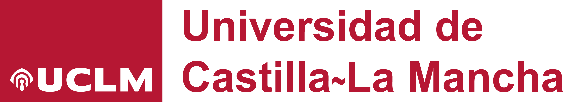 Facultad de Letras							   Secretaría AcadémicaEstando previsto en el procedimiento de reconocimiento de compatibilidad la obligatoriedad de contrastar los horarios de las actividades sujetas a evaluación por parte del organismo que autoriza la compatibilidad.Habiendo sido requerido para detallar el horario de la actividad docente como profesor/a asociado/a del personal que se relaciona a continuación, y en calidad de Secretario Académico de la Facultad de Letras de Ciudad Real,CERTIFICA:- Que D./D. ª ___________________________________ en el curso académico 20__/20__ ha sido seleccionado/a como Profesor/a Asociado/a en la Facultad de Letras del campus de Ciudad Real- Que tiene asignados los horarios de docencia, tutorías y otras labores docentes que se detallan a continuación:Primer semestre, horario semanal:- Docencia: (indicar días y franjas horarias)- Tutorías: (indicar días y franjas horarias)Segundo semestre, horario semanal:- Docencia: (indicar días y franjas horarias)- Tutorías: (indicar días y franjas horarias)El resto de las labores docentes encomendadas se realizarán de manera flexible, hasta completar las horas de dedicación semanal de su contrato de trabajo y fuera del horario de la actividad principal. Y para que conste los efectos oportunos, firmo electrónicamente la presente en la fecha de firma.Álvaro Notario SánchezSecretario académico de la Facultad de Letras